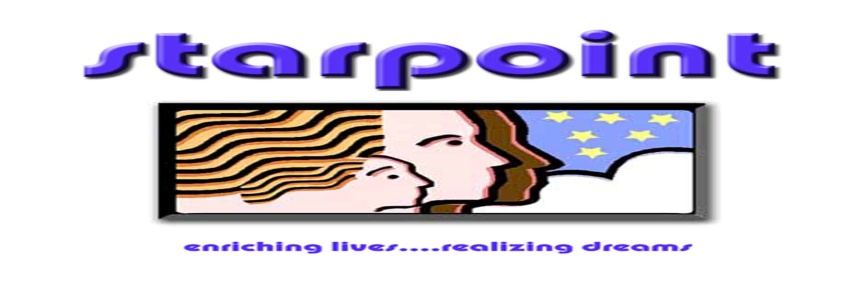 Spin North Newsletter…A program proudly brought to you by StarpointAugust 2018SPIN NORTH EARLY CHILDHOOD CARE AND EDUCATION CENTERAugust 2018The U.S. Department of Agriculture prohibits discrimination against its customers, employees, and applicants for employment on the bases of race, color, national origin, age, disability, sex, gender identity, religion, reprisal, and where applicable, political beliefs, marital status, familial or parental status, sexual orientation, or all or part of an individual’s income is derived from any public assistance program, or protected genetic information in employment or in any program or activity conducted or funded by the department.  (Not all prohibited bases will apply to all programs, the first 6 protected basesof race, color, national origin, age, disability and sex are the 6 protected bases for applicants and recipients of the child nutrition programs.) If you wish to file a civil rights program complaint of discrimination, complete the USDA program discrimination complaint form, found online at http://www.ascr.usda.gov/complaintfilingcust.html, or at any USDA office, or call (866) 632-9992 to request the form. You may also write a letter containing all of the information requested in the form. Send your completed complaint form or letter to us by mail at U.S. Department of Agriculture, Director, Office of Adjudication, 1400 Independence Ave., S.W., Washington, D.C. 20250-9410, by fax (202) 690-7442 or email at program.intake@usda.gov. For individuals who are deaf, hard of hearing, have speech disabilities may contact USDA through the federal relay service at (800) 877-8339; (800) 845-6136 (Spanish)USDA is an equal opportunity provider and employer 1) B-scrambled eggs, mandarin oranges, milk L- chicken &brown rice, beets, pears, milk S- Cucumber sandwiches, milk 2)B-cream of wheat, peaches, milk L-Tuna noodle casserole, peas, orange slices, milk S- cauliflower w/ ranch, milk 3)B- pancakes, mixed fruit, milk L-ham & beans, cooked carrots, bananas, crackers, milk S- cottage cheese, pineapple, water 6) Closed 7)  Closed 8)B- WG tortilla w/ cinnamon, bananas, milk L-Chili mac w/ beans, green beans, mandarin oranges, milk S- cheese sandwiches, water 9)B-WG waffles, peaches, milk L- baked ham w/ pineapple, mixed veggies, WW bread, milk S- celery sticks, cream cheese, milk 10)B- WG english muffin, cheese slice, mixed fruit, milk L- Mac ‘n cheese with beef, green beans, apple slices, milk S- yogurt, peaches, water 13)B-WG cereal, apple slices, milk L- tuna salad sandwiches, cucumber slices, carrot sticks, milk S- apples and cheese slices, water 14)B- French toast, pears, milk L-Johnson’s Temptation w/ hash browns, ww bread,  mixed fruit, milk S- hardboiled eggs, orange slices, water 15)B- WG biscuit & gravy, peaches, milk L-spaghetti w/meat sauce, green beans, bananas, milk S- cottage cheese, mixed fruit, water 16)B- cream of wheat, orange slices, milk L- bean & cheese burritos, corn, pears, milk S- cucumber sandwiches, water 17)B-WG english muffin w/ sausage & cheese, mixed fruit, milk L- Beef & broccoli w/ brown rice, mandarin oranges, milk S- goldfish and milk 20)B- WG waffles, applesauce, milk L- WW Chicken Nuggets, tator tots, green beans, milk S-saltines with cheese slices, water 21)B- oatmeal, peaches, milk L- Turkey rollups w/ lettuce & tomato, pears, corn, milk S- trail mix, milk 22)B- WG pancakes, bananas, milk  L- beef Spanish rice, mixed veggies, peaches, milk S- cauliflower, carrot sticks w/ ranch, milk 23)B- cereal, apple slices, milk L- bake ham w/ pineapple, peas, ww bread, milk S- pretzel rod w/ cheese, milk 24)B-ww tortilla w/ cinnamon, banana, milk L- chicken mushroom noodle casserole, mixed veggies, mandarin oranges S- ww tortilla w/ cheese slices, water 27)B- cream of wheat, pears, milk L- Indian Corn w/ beef, corn chips, mixed veggies, milk  S- yogurt, peaches, water 28)B- scrambled eggs, ww toast, mixed fruit, milk L- chicken pasta salad, beets, apricots, milk S- celery sticks w/ cream cheese, milk 29)B- ww French toast, applesauce, milk L- pizza joes on bun, tator tots, banana, milk S- hardboiled eggs, cheese stick, water 30) B- oatmeal, applesauce, milk L- chicken salad sandwiches /cranberries, carrots sticks, orange slices, milk  S- pretzel rods, cheese, milk 31) B-WG bagels w/ cream cheese, apple slices, milk  L- Cowboy grub, mixed fruit, WW bread, milk S- goldfish, milk 